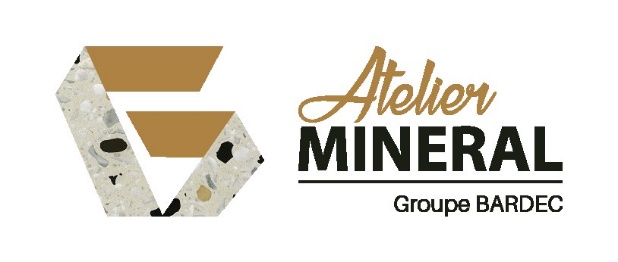 Salaire : 2 100/2 300€ bruts selon expérience + indemnités liées au déplacement suivant la Convention des Travaux PublicsGrands déplacements à prévoir dans toute la FrancePossibilité de terminer le jeudiDESCRIPTION DU POSTEDESCRIPTION DU POSTEDESCRIPTION DU POSTEDESCRIPTION DU POSTEDESCRIPTION DU POSTEStructureRattachementLimitesLieu de travailChantiers exploités par Atelier MinéralSAS GROUPE BARDECSAS BARBOSASARL CAMUS CONSUSTRUCTIONSAS SOCREAMSAS ATELIER MINERALConvention 
collectiveTravaux PublicsSAS GROUPE BARDECSAS BARBOSASARL CAMUS CONSUSTRUCTIONSAS SOCREAMSAS ATELIER MINERALSAS GROUPE BARDECSAS BARBOSASARL CAMUS CONSUSTRUCTIONSAS SOCREAMSAS ATELIER MINERALResponsableJEAN YVES GONIDEC 
(Directeur d’ATELIER MINERAL)JEAN YVES GONIDEC 
(Directeur d’ATELIER MINERAL)ClassificationOuvrierMISSIONS & ACTIVITESMISSIONS & ACTIVITESMissionsAnalyser l’espace à recouvrirPréparer ou réparer la surface, déposer l’ancien revêtement en cas de rénovationDécouper les matériaux de revêtements et de finition (carreaux, plinthes, barres de seuil…), les poser et réaliser les jointuresAptitudes professionnellesAptitudes professionnellesAptitudes professionnellesAptitudes professionnellesTravail en équipeQualités relationnellesAutonomieOrganisation